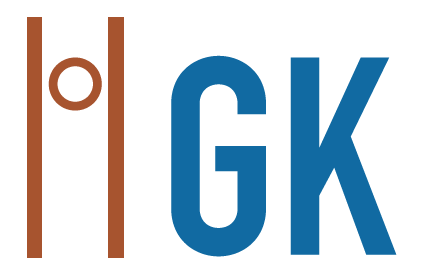 Gymnázium Kolínnávrh školního webuNávrh webu – Technická specifikace13.5.2024 (verze 1)Dokument má charakter technické specifikace a obsahuje kompletní zadání pro tvorbu nového webu pro Gymnázium Kolín. Návrh webu respektuje všechny poznatky získané ze všech proběhlých konzultací. Zpracoval Amporis, s.r.o. pro Gymnázium Kolín.ÚvodPředmětem tohoto dokumentu je shrnutí podkladů k tvorbě nového webu pro Gymnázium Kolín, provozovanou na adrese www.gkolin.cz.Současný stav – stávající web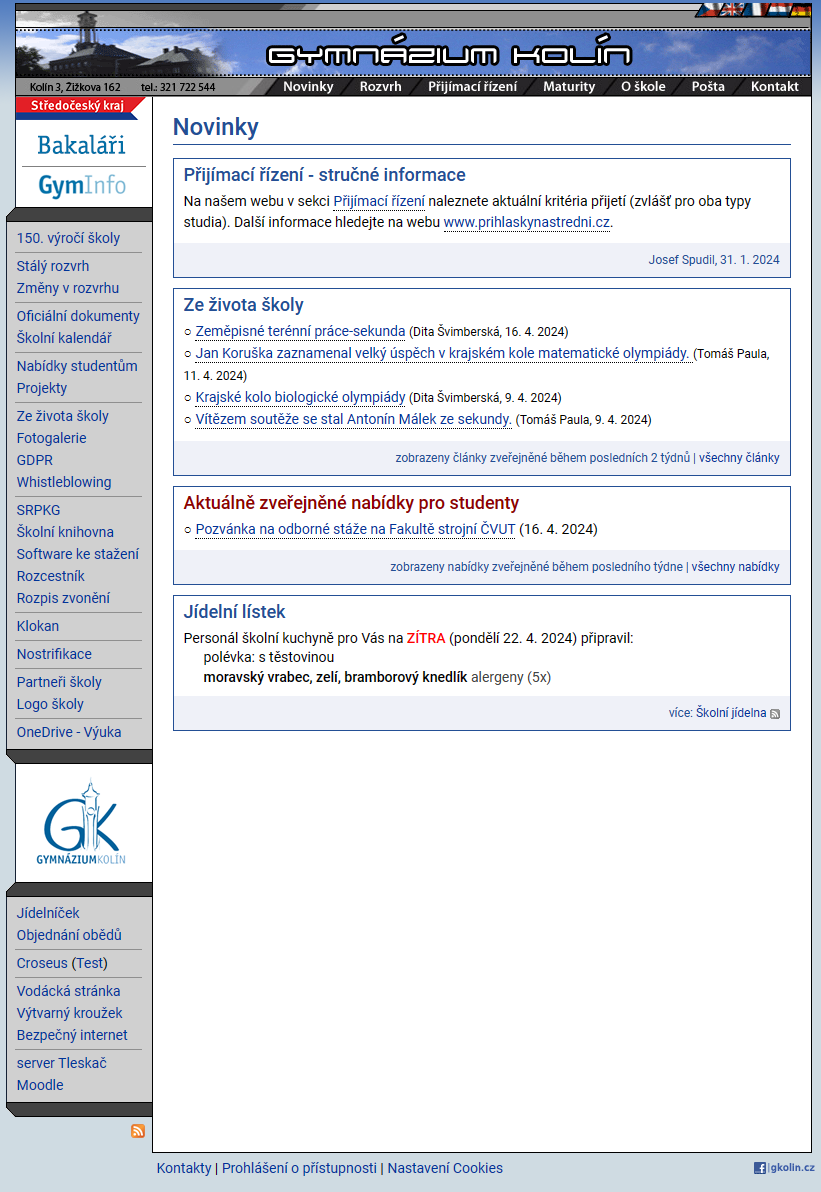 Stávající web byl vytvořen v jazyce php.Web momentálně nepodporuje responsivní zobrazení pro mobilní zařízení ani není uzpůsoben pro snadnou přístupnost webu.Optimalizace stávajícího webu tedy není možná a je nutný celkový redesign webu.Zdroje podkladů k tvorbě nového webuPři návrhu nové struktury webu byl brán ohled na data získané ze stávajících Google Analytics.Jako podklady budou při návrhu webu dále požity tyto zdroje:Informace získané z úvodní schůzky a dalších konzultací, Kritéria ze soutěže sCOOL web, jež tvoří ucelený souhrn toho, co by měl obsahovat školní web,
viz https://www.scoolweb.cz/kriteria-dobreho-webu/Obsah stávajícího webu, který bude přenesen do nové struktury webu,Požadavky zřizovatele školy (pokud je zřizovatel konkrétně definoval)Značka školyO škole Škola v loňském roce (rok 2023) oslavila 150. výročí.Zřizovatelem školy je Středočeský kraj.Maximální kapacita školy je 538 žáků. Každý rok se otevírá jedna třída osmiletého gymnázia a jedna až tři třídy čtyřletého gymnáziaŠkola je vnímána jako náročná.Škola má dlouhodobě slabší mediální prezentaci.Profil školy„Gymnázium Kolín je škola, která v přátelském a inspirativním prostředí rozvíjí dovednosti a kompetence pro úspěšnou budoucnost každého absolventa.“Obory vzdělání Škola nabízí tyto studijní programy:Čtyřleté gymnáziumOsmileté gymnáziumČtyřleté gymnáziumKód: 79-41-K/41Osmileté gymnáziumKód: 79-41-K/81Počet přijímaných žáků: 30 žáků z 5. tříd ZŠSilné stránky školyTradice školy, pilíř vzdělávání, zázemí velkého městaVlastní jídelna, biologický a počítačový kroužek, 16 odborných učeben.Pro žáky 2. a 3. ročníků výměnné pobyty v zahraničí (Nizozemí).KonkurencePřímá konkurenceGymnázium Orten Kutná Hora https://www.gymkh.cz/Gymnázium Český Brodhttps://gcbrod.cz/
Gymnázium Poděbradyhttps://www.gjp.cz/ Nepřímá konkurenceOA Kolín https://oakolin.eu/
Odborná střední škola podnikání a mediální tvorby Kolínhttps://www.ossp.cz/
Střední průmyslová škola strojírenská Kolínhttps://www.sps-ko.cz/
Střední zdravotnická škola a Vyšší odborná škola zdravotnická, Kolínhttps://www.zdravotka.cz/
SOŠ a SOU Kolínhttps://www.ss-stavebnikolin.cz/Podklady k návrhu webuUživatelé webuŠkolní web navštěvují zejména tito uživatelé:Stávající žáci – hledají zejména aktuální změny v rozvrhu, případně informace o aktuálních školních akcích,Rodiče stávajících žáků – hledají zejména informace o hodnocení žáka, případně informace o třídních schůzkách a dalších školních akcích,Zaměstnanci školy – hledají zejména aktuální změny v rozvrhu, případně informace o aktuálních školních akcích, které se jich týkají,Žáci základních škol – hledají informace o životě žáků na škole a o nabízených studijních oborech,Rodiče žáků základních škol – hledají informace o studijních oborech a praktickém uplatnění absolventů školy,Širší veřejnost (úřady, dodavatelské firmy, firmy poptávající absolventy jako své zaměstnance, konkurenční školy a další) – hledají zejména obecné informace o zaměření školy a kontaktní údaje.Cílová skupinaPrimární cílovou skupinou jsou především potenciální budoucí žáci školy a jejich rodiče. Jedná se o žáky pátých, resp. osmých a devátých tříd základních škol v Kolíně a okolí.Informace důležité pro primární cílovou skupinu:Informace o přijímacím řízeníDny otevřených dveříSekundární skupinou jsou žáci a učitelé školy. Je důležité, aby na webu rychle našli informace, které přišli hledat:Rychlé odkazy do školních systémůPro končící žáky – maturitní zkouškySociální sítěŠkola aktivně publikuje nebo plánuje publikovat na těchto mainstreamových sociálních sítích:FacebookInstagramYouTubeFacebookAdresa profilu: https://www.facebook.com/gkolin.cz/Počet fanoušků v dubnu 2024 činí cca 1 200 sledujících). Účet na této síti byl vytvořen v září 2011. Příspěvky jsou na profil vkládány v počtu nižší jednotky měsíčně formou odkazů na články na webu. Počet fanoušku neodpovídá potenciálu školy.InstagramAdresa profilu: https://www.instagram.com/gympl_kolin/Neoficiální profil spravovaný žáky školy.Počet sledujících v dubnu 2024 činí cca 540 lidí a obsahuje 21 příspěvků. První fotografie na profil byla vložena v květnu 2023.Obsah profilu tvoří převážně Stories.Potenciál sítě dosud nebyl plně využit.YouTubeAdresa kanálu: https://www.youtube.com/@gkolin_czV dubnu 2024 má pouze 28 odběratelů a 6 videí.YouTube kanál dosud nebyl nijak výrazněji propagován.V případě častějšího publikování videí doporučujeme na nový web umístit odkaz na školní Youtube kanál do patičky webu. Další možnost propagace budou formu přímých vkládání videí do aktualit a jednotlivých stránek.DoménaSoučasny web je provozován na subdoméně https://www.gkolin.cz. Doména byla zaregistrována již v roce 1997. Doména je jednoduchá, dobře zapamatovatelná a koresponduje s názvem školy. Název domény tedy není nutné měnit a doporučujeme jeho zachování.V rámci změny webových stránek doporučujeme změnit hlavní adresu přímo na název domény, tzn. https://gkolin.cz bez subdomény www. Pro variantu se subdoménou www.gkolin.cz bude funkční trvalé přesměrovaní (301).Ukazatel Domain autority činí 29 bodů. Na doménu vede necelých 3 000 zpětných odkazů (z toho 90 % je follow) z 222 jiných domén.Cíle webuPro nový web nebyly definovány žádné měřitelné cíle, které by vyhodnocovaly úspěšnost webu.Prezentace bude respektovat všechny aktuální trendy v oblasti webdesignu, bude působit moderně a nadčasově.Cílem webu bude vytvořit odpovídající prezentaci pro Gymnázium Kolín, ukázat, že škola jde s dobou. Dojem prezentace pro potenciální uchazeče se bude ubírat tímto směrem:Prezentace bude směřovat do školy prestižního stylu,Škola se dále bude prezentovat jako náročná, avšak s moderním a otevřeným přístupem a moderní prezentací v přátelském duchu.Implementované funkčnosti webu Kapitola shrnuje seznam funkčností (modulů), které bude web obsahovat.  Redakční systém webuSpráva obsahu webu bude realizována přes redakční systém Cronos Web. Spravovaný obsah bude různý pro jednotlivé uživatele dle přidělených rolí.Role jsou navrženy tak, aby pokrývaly veškeré potřeby pro snadnou údržbu webu. Přihlašování do redakčního systému bude přes propojené účty školního Microsoft 365. Přístupové role do systémuSuperadmin – Servisní role pro pracovníky dodavatelské firmy Amporis. K dispozici má veškerý obsah webu, včetně servisního nastavení,Administrátor – Navíc oproti správci webu má k dispozici správu uživatelů. Může přidávat či odebírat nové uživatele a může jim přidělovat role,Správce webu – Má k dispozici správu veškerého obsahu webu, který lze upravit přes redakční systém,Publicista (šéfredaktor) – Může publikovat články a fotogalerie, může upravovat i publikované články.Redaktor – Může vytvářet články, přidávat fotky, odeslat článek ke schválení,Individuální přístup – V případě potřeby lze zřídit individuální přístup pro kohokoliv, do kterékoliv části systému.Hlavní menu webuHlavní menu bude pevně umístěno ve struktuře stránky a bude zobrazeno ve stejné podobě na každé straně webu. Navrženo bude dvouúrovňové menu. Menu nebude automaticky generováno dle kategorií článků, ale bude pevně vytvořeno.Struktura menu půjde upravit přes redakční systém webu, k úpravě bude mít přístup uživatel s rolí Správce webu a vyšší.Konkrétní podoba položek menu bude navržena v kapitole Informační architektura.Propagační prvky Na web bude možné vkládat propagace či upozornění na různé akce těmito formami:Výsuvný textový banner – zobrazí se nahoře nad obsahem webu, nebude obsahovat obrázek, pouze text a přednastavenou ikonu.Cover banner přes celou obrazovku – vložený obrázek se zobrazí přes celý web při načtení webu.Obrázkový banner – možnost vložení velkého obrázku na úvodní stranu, který bude umístěn hned pod hlavičkou.Pro všechny tyto propagační prvky platí tyto společné vlastnosti:U každého prvku bude možné na webu zobrazit pouze jednu propagaci zároveň,U každého prvku lze nastavit datum platnosti, a je tedy možné si dopředu nastavit několik akcí, které se budou v čase obměňovat,Zobrazení propagačních prvků lze libovolně kombinovat, mohou být zapnuty všechny najednou, nebo také všechny vypnuty, aby nebyl narušen celkový vzhled webu. Správu propagačních prvků bude mít k dispozici uživatel s rolí Správce webu a vyšší.Obsahové (statické) stránky webuFunkčnost stránky na webu zajišťují podporu pro všechny stránky, které obsahují pouze obsah (text, obrázky, video) a není k nim doprogramována specifická funkčnost.Pro všechny stránky ze stávajícího webu, které nejsou rozepsány níže jakožto specifické funkčnosti, se počítá s jejich realizací v rámci těchto stránek na webu.Pro úpravu stránek bude sloužit plnohodnotný WYSIWYG editor s podobným ovládáním jako třeba Microsoft Word. Ke stránkám bude možné přikládat soubory ve všech běžně užívaných formátech, konkrétně:Textový soubor (.txt)Dokument PDF (.pdf)Dokument Word (.docx, .doc)Dokument Excel (.xlsx, .xls)Prezentace PowerPoint (.pptx, .ppt)Zvukový soubor (.wac, .mp3)Komprimovaný archiv (.zip, .rar, .7z)Obrázek (.jpg, .gif, .png, .bmp)Video (embed z YouTube)U každé stránky na webu bude možné nastavení individuálního nastavení jejího vzhledu dle přednastavených motivů. Dále bude možné nastavit možnost zobrazení kontaktního formuláře.Správu stránek webu přes redakční systém webu bude mít k dispozici uživatel s rolí Správce webu a vyšší. PředmětyDetail předmětu bude obsahovat: popis předmětu, učební plán, přiložené dokumenty, seznam vyučujících (složení komise), předseda komise a připojené aktuality.Na stránce s přehledem předmětů bude u každého předmětu možnost zobrazení vlastní ikony (formát SVG), nebo zobrazení zkratky předmětu.Spravovat předměty a jejich obsah budou přes redakční systém bude mít k dispozici uživatel s rolí Správce webu a vyšší. Pro jednotlivé předměty mohou být vytvořeny individuální přístupy pro více osob.AktualityFunkčnost aktuality bude sloužit ke krátkým informačním sdělením a krátkou dobou platnosti. Počítá se s tím, že v jednu dobu bude aktivních max. cca 10 aktualit.Aktuality nebudou veřejně zobrazeny s archivem. Tzn. Vždy budou aktuality zobrazeny pouze po dobu jejich platnosti.U aktualit se budou evidovat tyto prvky: Nadpis, datum, krátké sdělení, platnost a případně ilustrační fotografie.Aktuality bude možné odebírat přes RSS kanál.Publikovat a upravovat Aktuality již vytvořené bude smět uživatel s rolí Šéfredaktor a vyšší.Vytvářet a odesílat ke schválení bude moct uživatel s rolí Redaktor a vyšší.Články (Život školy)Články jsou hlavním informačním kanálem pro sdělování novinek či zpráv ze života školy veřejnosti. Články budou ve zkrácené formě zobrazeny na úvodní straně a pak také na samostatné stránce v plném rozsahu. Každý článek bude mít svou vlastní stránku se stálou URL adresou.U každého článku půjde nastavit nadpis, datum vložení, autora, hlavní fotografii (případně fotografii z přednastavených ilustračních obrázků, nebo odkaz na video z YouTube). Článek bude možné označit jako připnutý a nechat ho zobrazen přednostně před ostatními. S článkem půjde propojit i fotogalerie a vložit i další video z YouTube. Články budou zařazeny do kategorií, konkrétní kategorie budou navrženy v kapitole Kategorie dat.Články bude možné odebírat přes RSS kanál.Pro úpravu obsahu článků bude sloužit stejný editor jako v případě statických stránek, stejně tak půjdou ke článkům vkládat přílohy.Publikovat a upravovat již zveřejněné fotogalerie bude smět uživatel s rolí Šéfredaktor a vyšší.Vytvářet a odesílat ke schválení bude moct uživatel s rolí Redaktor a vyšší.FotogalerieFotogalerie na webu nebude prezentována, ale bude pouze jako součást článků z blogu ze života školy. Funkčnost slouží především k rychlému a jednoduchému vkládání fotografií do článku.Publikovat a upravovat již zveřejněné fotogalerie bude smět uživatel s rolí Šéfredaktor a vyšší.Vytvářet a odesílat ke schválení bude moct uživatel s rolí Redaktor a vyšší.Projekty školyProjekty školy budou prezentovány na samostatné stránce. Projekty budou řazeny dle jejich stavu: Aktuální projekty a Realizované projekty.U každého projektu půjde nastavit název, datum začátku a konce projektu, hlavní text (přes WYSIWYG editor) a vkládat přílohy (stejně jako u statických stránek).Detail každého projektu bude mít svou samostatnou stránku s pevnou URL adresou. Ke každému projektu půjde vytvořit vazba na publikované články (aktuality) a ty budou zobrazeny u detailu projektu.Konkrétní projekty budou převzaty ze stávajícího webu.Spravovat projekty školy přes redakční systém bude mít k dispozici uživatel s rolí Správce webu a vyšší.Školní knihovnaJedná se o přehled knih ze školní knihovny. U každé knihy bude evidováno: Název knihy, Autor, evidenční číslo, kontakt (vyučující), studijní předmět).Na stránce knihovny bude samostatný vyhledávač. Dále bude možné filtrovat knihy podle studijních předmětů.Seznam knih bude převzat ze stávajícího webu. Bude dodáno ve strojově čitelném formátu (JSON nebo XML).Spravovat projekty školy přes redakční systém bude mít k dispozici uživatel s rolí Správce webu a vyšší.JídelníčekJídelníček se bude automaticky stahovat ze systému strava.cz. Aktuální jídelníček pro 1 den bude zobrazen na úvodní straně.Jídelníček na celý týden bude zobrazen na samostatné stránce.Správa jídelníčku nebude nutná.(Sponzoři) Partneři školyVýběr partnerů bude zobrazen dole na úvodní straně, v podobě log. Dále bude na webu samostatná stránka, kde budou uvedeni všichni partneři. Zobrazen bude vždy název, logo a aktivní odkaz na web.Spravovat partnery školy přes redakční systém bude mít k dispozici uživatel s rolí Správce webu a vyšší.Rozpis zvoněníRozpis zvonění se osvědčil jako vhodný doplněk kontaktních údajů. Na této stránce bude zobrazen rozpis výuky a přestávek, aby si lidé mohli lépe naplánovat telefonický kontakt s vyučujícím výhradně na přestávky.Úpravu rozpisu zvonění bude možné provést pomocí redakčního systému. Přístup bude mít uživatel s rolí Správce webu a vyšší.Kontaktní údajeJedna z klíčových stránek webu bude obsahovat veškeré možné způsoby, jak se školou komunikovat. Konkrétně se jedná o plný oficiální název školy, korespondenční adresu, telefon, fax, e-mailovou adresu, IČO, ID datové schránky, RED_IZO, GPS souřadnice, interaktivní mapu, popis dopravního spojení, číslo bankovního účtu školy, název zřizovatele školy a odkaz na jeho web.Vybrané kontaktní údaje se budou zobrazovat i v patičce webu na každé stránce, dle požadavků zřizovatele školy.Všechny tyto údaje bude možné upravit přes redakční systém, přístup bude mít k dispozici uživatel s rolí Správce webu a vyšší.Stránka bude obsahovat i kontaktní formulář pro odeslání dotazu, který přijde e-mailem na určenou adresu (může být i více adres) a kopie zprávy se uloží do redakčního systému. Tento kontaktní formulář bude možné zobrazit i na libovolné stránce na webu.Zaměstnanci, vedení školyZaměstnanci budou zobrazeni ve výpisu formou malých vizitek. U každého zaměstnance bude zobrazeno: fotografie, jméno, funkce, třídnictví, aprobace, kabinet, e-mail, telefon. Řazení zaměstnanců bude dle abecedy podle příjmení.Zaměstnanci budou rozděleni na učitele a nepedagogické pracovníky.Na stránce se zaměstnanci bude možnost vyfiltrovat pouze třídní učitele.Vedení školy bude ve zkrácené podobě zobrazeno na stránce s hlavními kontaktními údaji.Úpravu zaměstnanců i členů vedení školy přes redakční systém bude mít k dispozici uživatel s rolí Správce webu a vyšší.Fulltextové vyhledáváníWeb bude obsahovat fulltextové vyhledávání. Vyhledávací políčko bude umístěno na každé stránce v záhlaví webu.Prohledávat se bude napříč těmito funkčnostmi:Aktuality,Blog (život školy),Předměty, Stránky na webu,Projekty školy,Školní knihovnaZaměstnanci,Kontakty.Výsledky z vyhledávání budou prezentovány na samostatné stránce, ve formě obdobné vyhledávání výsledků na Google.Použití vyhledávání bude logováno do redakčního systému. Přístup k těmto údajům bude mít uživatel s rolí Administrátor a vyšší.Návrh webuKapitola se zabývá samotným návrhem webu. Web je navržen na základě poznatků z předchozích kapitol jako internetová prezentace střední školy.Koncept webuWeb je navržen responsivním designem. To znamená, že bude schopný svůj obsah přizpůsobit velikosti zobrazovacího displeje, a to od nejmenších mobilních telefonů, přes tablety, notebooky až po velké širokoúhlé displeje s vysokým rozlišením.Rozvržení webu zejména na úvodní straně je navrženo tak, aby podporovalo skenování uživatelem (Uživatelé webu zpravidla nečtou celý obsah, ale pouze ho skenují. To znamená, že při načtení stránky zpozorují zejména obrázky a velké nadpisy. Další text čtou až ve chvíli, kdy je zaujme výše zmíněný nadpis nebo obrázek.).Klíčové části webu jsou tedy navrženy tak, aby v první řadě co nejstručněji uživatele zaujaly a větší obsahová část byla zobrazena až po uživatelově akci (například rozkliknutí detailu).Ovládání bude přizpůsobeno jak klasické sestavě klávesnice a myši, tak také pro dotyková zařízení. Pomocí „wai-aria“ značek použitých v kódu bude webová prezentace uzpůsoben i pro plnou využitelnost pro čtečky pro slabozraké a nevidomé. Web bude v rámci přístupnosti plně v souladu se zákonem č. 99/2019 Sb.Rozvržení webuWeb bude rozvržen tradičním způsobem. Bude tedy obsahovat hlavičku webu, hlavní obsahovou část s postranním panelem a patičku webu.Hlavička webu Hlavička webu bude obsahovat logo s názvem školy, hlavní menu, barevný motiv s pozadím, či fotografií a název H1 pro danou stránku.Výpis prvků pro hlavičku stránkyLogo školy (varianta s názvem), zkrácený název školy + město (Gymnázium Kolín)Hlavní menuVýsuvný textový bannerCover bannerPole pro hledáníObsahová část stránky Obsahová část může a nemusí obsahovat postranní panel, vždy se bude rozhodovat dle daného kontextu stránky. V horní části obsahové části bude vždy umístěna drobečková navigace.Patička webu Patička webu bude obsahovat kontakty na školu v základním rozsahu. Dále doplňující odkazy na stránky (RSS, Mapa webu, Whistleblowing, prohlášení o přístupnosti, nastavení cookies), odkazy na sociální sítě, odkaz na stránky s překladem základních informací do angličtiny, francouzštiny, holandštiny a němčiny. Patička bude obsahovat odkaz na autora webu. Výpis prvků pro patičku stránkyLogo školyZákladní kontakty na školu Odkaz na zřizovatele (případně jeho logo)Sociální sítě (odkazy)Odkaz na autora webuOdkazy na jazykové mutace informací o školeOdkazy v rámci webu:RSS kanályMapa webuProhlášení o přístupnostiOchrana osobních údajůNastavení cookiesWhistleblowingDoprovodné webyK hlavnímu webu jsou prezentovány další samostatné weby se samostatnou strukturou a obsahem. Jedná se o:Pěvecký sbor GKhttps://sbor.gkolin.cz/ Vodácká stránkahttps://voda.gkolin.cz/Tyto weby zůstanou zachovány ve stávající podobě. Úvodní stranaÚvodní strana webu obsahovat tyto prvky:Obsah stránkyRychlé odkazyAktualityBlog (+Fotogalerie)Aktuální jídelníčekPartneři školy (loga)Úvodní strana bude mít odlišnou hlavičku stránky od ostatních podstránek. Tato hlavička bude mít větší vertikální rozměr, čili úvodní fotografií bude větší.Grafické zpracováníGrafické zpracování bude respektovat nové logo školy. Základními barvami budou modrá a hnědá, konkrétní odstín:Modrá: RGB – 160 / 57 / 29Hnědá: RGB – 18 / 107 / 217Všechny další doplňkové barvy budou respektovat pravidla o přístupnosti webových stránek a budou dodržovat minimální kontrastní poměry.  Tyto dvě barvy budou základním pilířem pro tvorbu grafického návrhu webu.Pozadí celého webu (hlavní obsahová část webu s psaným textem i mimo něj) bude laděno do světlých odstínů.Pro grafické zpracování budou dodány fotografie školních prostorů a autentické reprezentativní fotografie ze školních akcí. V grafice školního webu nebudou obsaženy fotografie stažené z fotobanky, výjimku mohou tvořit klasické textury jako doplňková součást grafiky.Informační architektura (struktura webu) Hlavní menu je navrženo jako dvouúrovňové. Třetí úroveň zobrazená ve struktuře nebude v hlavním menu viditelná, počítá se s ní jako s případnými podstránkami.Pro lepší přehlednost bude na celém webu (mimo úvodní strany) přítomna drobečková navigace.Struktura stávajícího webu Nyní následuje přehled struktury současného webu. Jednotlivé položky jsou podbarveny. Každá barva označuje způsob, jak je s položkou naloženo v návrhu struktury pro nový web, podle následujícího klíče:Zahrnuto do nové strukturyZařazeno do rychlých odkazůPatičkaHlavní menu NovinkyRozvrhPřijímací řízeníMaturitySeznamy tématDetaily pro jednotlivé předmětySeznam literárních dělO školePošta (externí odkaz)KontaktSeznam zaměstnancůLevé menuBakaláři (externí odkaz)GymInfo (externí odkaz)150. výročí školyStálý rozvrhZměny v rozvrhuOficiální dokumentyŠkolní kalendářNabídky studentůmProjektyZe života školyFotogalerie (bude součástí sekce život školy)GDPRWhistleblowingSRPKGŠkolní knihovnaSoftware ke staženíRozcestníkRozpis zvoněníKlokan (externí odkaz)NostrifikacePartneři školyLogo školyOneDrive – Výuka (externí odkaz)----JídelníčekAlergenyObjednání obědů (externí odkaz)Croseus (Test) – Výuka (externí odkaz)Vodácká stránka (externí odkaz – vlastní microsite)Výtvarný kroužekBezpečný internetServer Tleskač (externí odkaz)Moodle (externí odkaz – vlastní microsite)PatičkaKontaktyProhlášení o přístupnostiNastavení cookies (javascript)Nově navržená struktura pro nový webSoučasný web obsahuje menší množství obsahových stránek, jehož obsah je však udržován stále aktuální. Vzhledem k tomuto menšímu množství současný web neobsahuje klasickou strukturu.Pro nový web bude navržena struktura počítá se třemi úrovněmi zanoření, s tím že v hlavním menu budou zobrazeny pouze 2 hlavní úrovně a třetí úroveň bude nabídnuta v kontextovém menu na detailu dané stránky.Novou strukturu webu jsme navrhli tak, aby byla co nejjednodušší a nejpřehlednější. Zároveň však bylo cílem zachovat kompletní stávající obsah v celém rozsahu.Struktura na druhé a třetí úrovni půjde libovolně upravovat přes redakční systém webu, bude tedy možné přesouvat i přejmenovávat položky, případně přidávat stránky nové. Úpravy ve struktuře na první úrovni budou omezeny vizuálním zobrazením (nebudou smět přesáhnout určitou šířku, jinak nebude moct být garantováno správné zobrazení menu. Hlavní menu – návrh nové strukturyŠkolaO školeDetaily jazykových mutacíLogo školy150. výročí školyOficiální dokumentyProjektyAktuální projektyRealizované projektySRPKGGDPRPartneři školyUchazečDen otevřených dveříPřijímací řízeníStudentPředmětyDetaily jednotlivých předmětůŠkolní knihovnaŠkolní kalendářNabídky studentůmBezpečný internetVýtvarný kroužekMaturitySeznamy tématDetaily pro jednotlivé předmětySeznam literárních dělSoftware ke staženíUžitečné odkazyNostrifikaceJídelníčekAlergenyAktualityŽivot školyKontaktZaměstnanciRozpis zvoněníRychlé odkazy (pro studenty)Bakaláři (externí odkaz)Pošta (externí odkaz)Stálý rozvrh (externí odkaz)Změny v rozvrhu (externí odkaz)GymInfo (externí odkaz)OneDrive – Výuka (externí odkaz)Objednání obědů (externí odkaz)Croseus (Test) – Výuka (externí odkaz, 2×)Server Tleskač (externí odkaz)Klokan (externí odkaz)Moodle (externí odkaz – vlastní microsite)PřesměrováníPro zachování indexace stávajících stránek na Google budou mít všechny stránky z původní struktury webu nastaveno přesměrování na jejich novou adresu. Přesměrování bude formou Permanent redirect (301).Tabulka původních a nových URL adresUkázka URL adres několika vybraných typů stránek v jejich původní a v nové podobě.Kategorie datKategorie článků do školního blogu byly převzaty ze stávajícího webu. Jednotlivé kategorie bude možné kdykoliv upravit přes redakční systém webu.Kategorie článků v blogu (život školy)RůznéProjektyNabídky studentůmEVVOZahraniční exkurzeŠkolní akceÚspěchy studentůDrátěný model webu (wireframe)Tato kapitola obsahuje návrh rozložení prvků na klíčových stránkách webu. Texty, slogany, popisky odkazů a tlačítek použité v modelu jsou v některých případech ilustrační a pro finální web mohou být ještě pozměněny. V rámci realizace grafického zpracování se může mírně změnit i rozložení prvků na stránce.Drátěný model bude načrtnut zejména pro stránky, které plní stanovené cíle a celou jejich průchodnost k nim. Dále také pro klíčové informační stránky.Částečně funkční prototyp (wireframe) bude po dobu vývoje dostupný na adrese: 
<< Odkaz bude vložen v další verzi dokumentu >>Na této adrese bude k dispozici stále aktuální stav včetně zapracování případných připomínek. Drátěný model bude načrtnut pro tyto stránky webu:Úvodní stranaDetail běžné stránky na webuAktualityBlog (Život školy)Detail příspěvkuŠkolní knihovnaPředmětyDetail předmětuZaměstnanciKontaktTechnologie a provoz webuTato kapitola popisuje technologické parametry webového projektu pro vytvoření i jeho provoz.Použité technologieWebové stránky budou vytvořeny v těchto technologiích:Programovací jazyk: Microsoft ASP.NET a C# Databázový systém: Microsoft SQL Server Aplikační framework Cronos WebKomunikace s dalšími systémyWeb sám o sobě přímo nekomunikuje s žádnými okolními systémy. Napojení formou odkazů bude na tyto služby:Bakaláři - https://bakalari.gkolin.cz/login GymInfo – Odkaz Rozvrhy - https://bakalari.gkolin.cz/Timetable/Public Změny v rozvrhu – https://bakalari.gkolin.cz/next/zmeny.aspx Jídelníček bude automatizovaně stahován a aktualizován ze serveru strava.cz. Číslo jídelny: 5197.URL adresa zdroje dat: https://www.strava.cz/foxisapi/foxisapi.dll/istravne.istravne.process?xmljidelnickyA&zarizeni=5197Provoz webuProvoz webu bude plně zajištěn včetně jeho servisu a pravidelného zálohování. Servery jsou fyzicky umístěny v Praze a jsou poskytovány společností sh.cz. O veškerou instalaci a správu se stará firma Amporis, ze strany školy není nutná žádná akce.Provoz webu bude zajišťovat následující software:Operační systém Microsoft Windows Server 2016Databázový systém Microsoft SQL Server 2019Webový server IIS 10.0Komunikace mezi prohlížečem a serverem bude zabezpečena pomocí SSL certifikátu.Dostupnost webuWebové stránky včetně redakčního systému budou dostupné online přes internet 24 hodin denně 7 dní v týdnu s garantovanou dostupností 99,9 %.Na webu bude provozován monitoring dostupnosti webu, podle něhož bude dostupnost posuzována. Podporované prohlížečePro webové stránky včetně redakčního systému je plně podporováno zobrazení ve všech moderních prohlížečích ve všech jejich provedeních (počítač, tablet, smartphone), konkrétně se jedná o tyto prohlížeče:Google ChromeApple SafariMozilla FirefoxOperaMicrosoft EdgeTestování prohlížečů vždy probíhá k jejich poslední uvolněné stabilní verzi.Zálohování datDatabáze a s ní i veškerá data budou automaticky zálohována dle nastavených pravidel. Plán pravidelného zálohování lze nastavit dle sjednaného počtu záloh.Pravidelně lze provádět například tato zálohování:Měsíční zálohování – záloha se provede každý první den v měsíci.Týdenní zálohování – záloha se provede každé pondělí.Denní zálohování – záloha se provede každý kalendářní den.V ideálním případě doporučujeme alespoň kombinaci denního a týdenního zálohování.Bezpečnost datZabezpečení dat bude realizováno na několika úrovních:Všechna hesla uživatelů budou v databázi uložena šifrovaně (saltované hashe).Hesla zadaná do přihlašovacího formuláře na webu se na server odešlou vždy v zašifrované podobě.Komunikace mezi prohlížečem a serverem bude šifrována pomocí SSL certifikátu.Firma Amporis si vyhrazuje právo na přístup do databáze z důvodu údržby systému a případnému ladění chyb, je však vázána povinností mlčenlivosti.Technická podporaPodpora ze strany zhotovitele je rozdělena do dvou úrovní:Základní podpora při rutinní práci se systémem. Poskytována v rámci provozního poplatku, dle provozních hodin na kontaktech zveřejněných na webu www.amporis.cz s reakční dobou dle charakteristiky požadavku.Podpora při výpadku funkčnosti webu trvá NONSTOP. Rozvoj webu do budoucnaS použitými technologiemi nebude vytvořen žádný technologický dluh. Webové stránky jsou navrženy tak, aby se struktura webu dala snadno upravovat a web se v budoucnu mohl rozšířit o další obsah či specifické funkčnosti. Samotný redakční systém Cronos Web je vyvíjen kontinuálně. V případě balíčků VIP a ALL INCLUSIVE budou instalovány veškeré novinky na web bez dalších nákladů. ZávěrTento dokument byl sepsán jako návrh webové prezentace pro Gymnázium Kolín. Nedílnou součástí tohoto dokumentu bude drátěný model webu (wireframe) dostupný online pomocí služby moqups.com. Tento model bude vytvořen po schválení obsahu tohoto dokumentu.V případě dotazů či připomínek nás prosím kontaktujte:Telefon: +420 774 884 666E-mail: milos.vobornik@amporis.cz Verze dokumentu: 1V Hradci Králové 13.5.2024Za Amporis, s.r.o.:Ing. Miloš Voborníkkonzultant webů, UX designerPřílohy – ukázky modelu webu (wireframe)Úvodní strana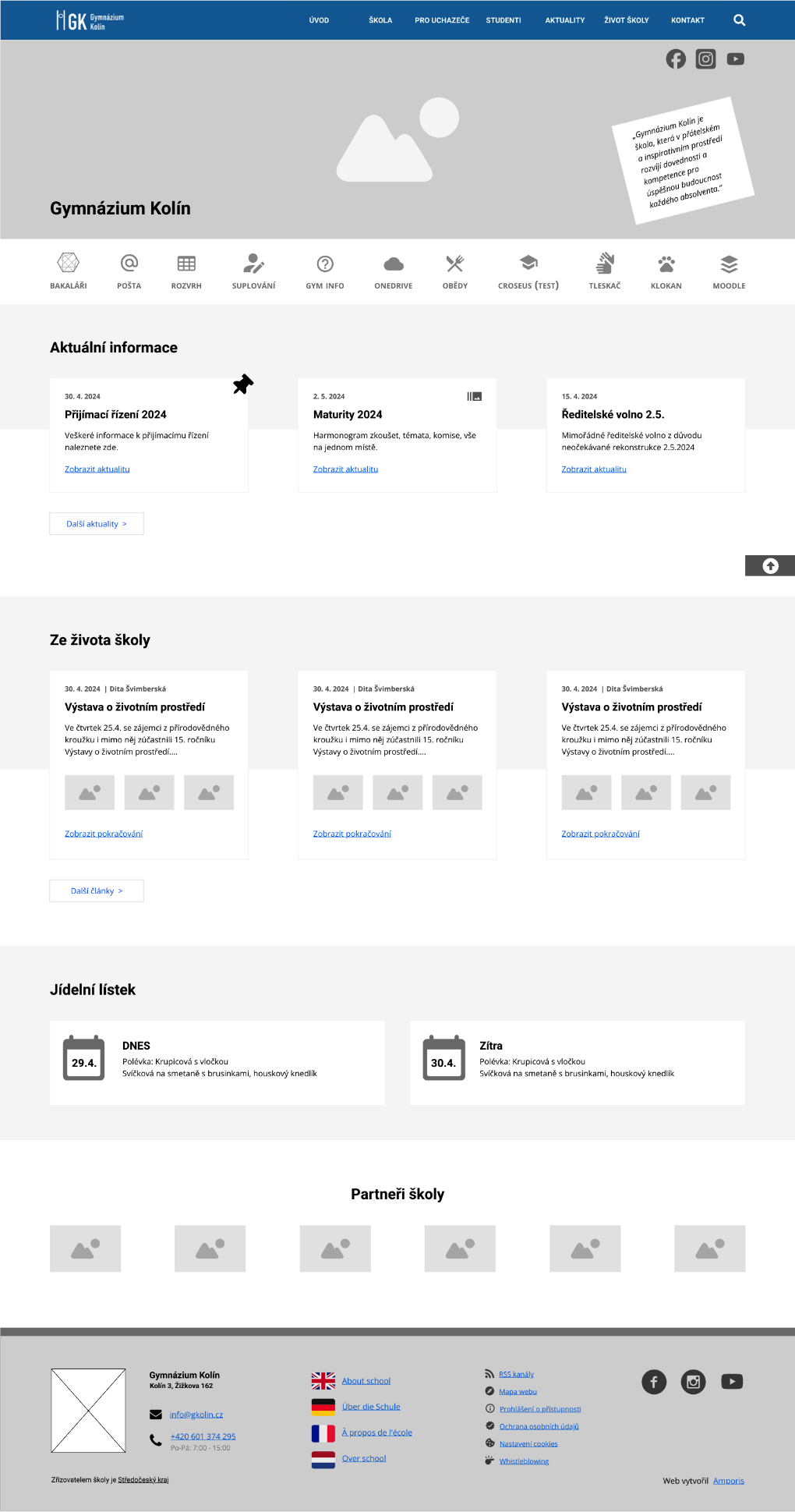 Detail běžné stránky na webu<< Bude vloženo v další verzi dokumentu >>Aktuality<< Bude vloženo v další verzi dokumentu >>Blog (Život školy)<< Bude vloženo v další verzi dokumentu >>Detail příspěvku<< Bude vloženo v další verzi dokumentu >>Školní knihovna<< Bude vloženo v další verzi dokumentu >>Předměty<< Bude vloženo v další verzi dokumentu >>Detail předmětu<< Bude vloženo v další verzi dokumentu >>Zaměstnanci<< Bude vloženo v další verzi dokumentu >>Kontakt<< Bude vloženo v další verzi dokumentu >>Původní adresaNová adresahttps://www.gkolin.cz/https://gkolin.cz/https://www.gkolin.cz/index.php?p=15https://gkolin.cz/prijimaci-rizenihttps://www.gkolin.cz/index.php?p=43&id_kategorie=3https://gkolin.cz/nabidky-studentumhttps://www.gkolin.cz/index.php?p=4https://gkolin.cz/kontakthttps://www.gkolin.cz/index.php?p=43https://gkolin.cz/zivot-skolyhttps://www.gkolin.cz/index.php?p=43&id_clanku=885https://gkolin.cz/zivot-skoly/vystava-o-zivotnim-prostredihttps://www.gkolin.cz/index.php?p=7https://gkolin.cz/about-school